Shtojca 5:  Aplikacion për Certifikatë të Përdorimit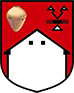 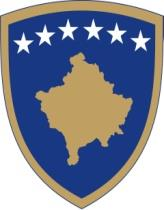  Aplikacion për Certifikatë të përdorimitVetëm për përdorim në ZyrëVetëm për përdorim në ZyrëData e pranimit :E pranuar nga :1. Numri vrojtues i Lejes ndërtimore :  
2. Te dhënat e Aplikuesit2. Te dhënat e AplikuesitAplikuesi është     Pronar     i AutorizuarAplikuesi është     Pronar     i AutorizuarAplikuesi është     Pronar     i AutorizuarAplikuesi është     Pronar     i AutorizuarEmri:Nr	iID-së:Nr	iID-së:Adresa :Telefoni:A preferoni të kontaktoheni me telefon apo përmes postës elektronike? (plotëso njërën)A preferoni të kontaktoheni me telefon apo përmes postës elektronike? (plotëso njërën)Posta elektronike:A preferoni të kontaktoheni me telefon apo përmes postës elektronike? (plotëso njërën)A preferoni të kontaktoheni me telefon apo përmes postës elektronike? (plotëso njërën)3. Te dhënat për ndërtimin3. Te dhënat për ndërtimin3. Te dhënat për ndërtimin3. Te dhënat për ndërtimin  Aplikoj për:  Certifikate te Përdorimit            Certifikatat e përdorimit për punët ndërtimore me pjesë të pavarura funksionale                      Aplikoj për:  Certifikate te Përdorimit            Certifikatat e përdorimit për punët ndërtimore me pjesë të pavarura funksionale                      Aplikoj për:  Certifikate te Përdorimit            Certifikatat e përdorimit për punët ndërtimore me pjesë të pavarura funksionale                      Aplikoj për:  Certifikate te Përdorimit            Certifikatat e përdorimit për punët ndërtimore me pjesë të pavarura funksionale                      Kategoria e Ndërtimit :              Kategoria  I               Kategoria II              Kategoria  III   Kategoria e Ndërtimit :              Kategoria  I               Kategoria II              Kategoria  III   Kategoria e Ndërtimit :              Kategoria  I               Kategoria II              Kategoria  III   Kategoria e Ndërtimit :              Kategoria  I               Kategoria II              Kategoria  III Adresa e objektit ndertimor për të cilën kërkohet Certifikata e Përdorimit:Zona(at) Kadastrale :Ngastra(at) Kadastrale Nr:Koordinatat GPS për lokacion:Koordinatat GPS për objektin  ndërtimor:4. Dokumentet e Kërkuara një (1) kopje fizike dhe digjitalePoJoIncizimin gjeodezik i objektit, dhe rregullimit të jashtëm-gjendjen e realizuar, me vijën rregullative dhe vijën ndërtimore e vendosur në sistemin koordinativ sipas Kosovaref 01.(te jete konform kërkesave ligjore te kadastërit)Nëse pagesat janë bere me këste,  dëshmi se të gjitha pagesat janë bërëPërcaktimi i adresës së objektitProtokollet e miratuara për te gjitha fazat e ndërtimitAtestet e materialeve dhe rezultatet e testimeve.Nëse janë bërë modifikime gjatë ndërtimit, duhet të dorëzohet “PROJEKTI I NDËRTIMIT TË REALIZUAR” që në mënyrë specifike tregon modifikimet,5. Deklarata e Aplikuesit5. Deklarata e AplikuesitMe këtë rast aplikoj për:Certifikatë te Përdorimit dhe konfirmoj se janë zbatuar kërkesat e lejes së ndërtimit, mbetjet nga ndërtimi janë larguar dhe asgjësuar në mënyrë adekuate si dhe janë zbatuar masat për kursimin e energjisë;Certifikatë te Përdorimit për Ndërtime me Pjesë Funksionale te Pavarura dhe konfirmoj se janë plotësuar kërkesat e UA për Mbikëqyrjen e Inspektimit dhe Procedurat për Lëshimin e Certifikatës së Shfrytëzimit.Me këtë rast aplikoj për:Certifikatë te Përdorimit dhe konfirmoj se janë zbatuar kërkesat e lejes së ndërtimit, mbetjet nga ndërtimi janë larguar dhe asgjësuar në mënyrë adekuate si dhe janë zbatuar masat për kursimin e energjisë;Certifikatë te Përdorimit për Ndërtime me Pjesë Funksionale te Pavarura dhe konfirmoj se janë plotësuar kërkesat e UA për Mbikëqyrjen e Inspektimit dhe Procedurat për Lëshimin e Certifikatës së Shfrytëzimit.Nënshkrimi i Aplikuesit:Data (D/M/VVVV):